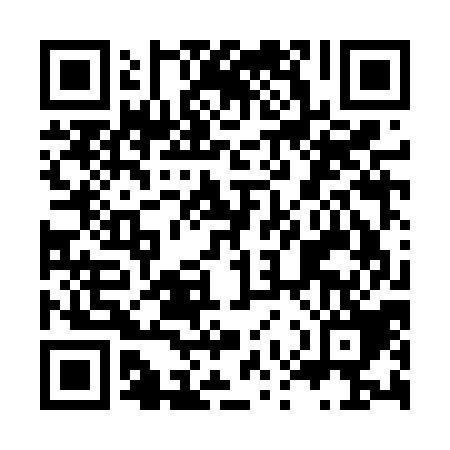 Ramadan times for Belega, BulgariaMon 11 Mar 2024 - Wed 10 Apr 2024High Latitude Method: Angle Based RulePrayer Calculation Method: Muslim World LeagueAsar Calculation Method: HanafiPrayer times provided by https://www.salahtimes.comDateDayFajrSuhurSunriseDhuhrAsrIftarMaghribIsha11Mon5:095:096:4212:344:396:266:267:5412Tue5:075:076:4112:344:406:276:277:5613Wed5:055:056:3912:334:416:286:287:5714Thu5:035:036:3712:334:426:306:307:5815Fri5:015:016:3512:334:436:316:317:5916Sat5:005:006:3412:324:446:326:328:0117Sun4:584:586:3212:324:456:336:338:0218Mon4:564:566:3012:324:456:346:348:0319Tue4:544:546:2812:324:466:356:358:0420Wed4:524:526:2712:314:476:376:378:0621Thu4:504:506:2512:314:486:386:388:0722Fri4:484:486:2312:314:496:396:398:0823Sat4:464:466:2112:304:506:406:408:1024Sun4:444:446:2012:304:516:416:418:1125Mon4:424:426:1812:304:526:426:428:1226Tue4:414:416:1612:294:526:436:438:1427Wed4:394:396:1412:294:536:456:458:1528Thu4:374:376:1312:294:546:466:468:1629Fri4:354:356:1112:294:556:476:478:1830Sat4:334:336:0912:284:566:486:488:1931Sun5:315:317:081:285:567:497:499:201Mon5:295:297:061:285:577:507:509:222Tue5:275:277:041:275:587:517:519:233Wed5:255:257:021:275:597:537:539:244Thu5:235:237:011:276:007:547:549:265Fri5:215:216:591:276:007:557:559:276Sat5:195:196:571:266:017:567:569:297Sun5:175:176:561:266:027:577:579:308Mon5:155:156:541:266:037:587:589:329Tue5:135:136:521:256:037:597:599:3310Wed5:105:106:501:256:048:018:019:35